Zrenjanin, 20.12.2016. god.Del. broj:  13-1971           Na osnovu čl. 109 Zakona o javnim nabavkama (»Sl. Glasnik RS« broj 124/12, 14/15 i  68/15), Opšta bolnica »Đorđe Joanović« Zrenjanin objavljuje          OBAVEŠTENJEO OBUSTAVI POSTUPKA JAVNE NABAVKE                                                             JNMV 21/2016 - HEMIKALIJE1. Naručilac: OPŠTA BOLNICA “Đorđe Joanović” Zrenjanin, Dr Vase Savića broj 5, Zrenjanin                   www.bolnica.org.rs2. Redni  broj nabavke:  JNMV 21/20163. Predmet JN – dobro: Hemikalije4. Naziv i oznaka  iz opšteg rečnika nabavke: medicinski potrošni materijal 33140000.       5.  Postupak javne nabavke za navedene partije biće sproveden ponovo kada budu ispunjeni uslovi u skladu sa              ZJN. 						              Komisija za JNMV 21/2016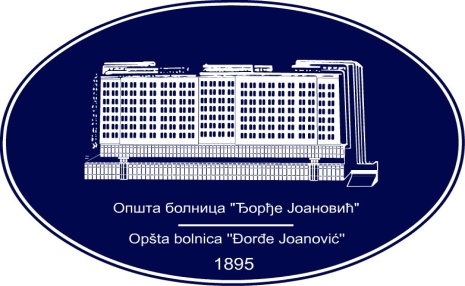 REPUBLIKA SRBIJA - AP VOJVODINAOPŠTA BOLNICA “Đorđe Joanović”Zrenjanin, ul. Dr Vase Savića br. 5Tel: (023) 536-930; centrala 513-200; lokal 3204Fax: (023) 564-104PIB 105539565    matični broj: 08887535Žiro račun kod Uprave za javna plaćanja 840-17661-10E-mail: bolnicazr@ptt.rs        www.bolnica.org.rs        BrojpartijeOPIS partijeProcenjenaVrednost/din/Broj primljenih ponudaPodaci o ponuđaču     Razlog za obustavu2 Hemikalije za patologiju300.100,000NemaNaručiocu nije prispela nijedna ponuda5 Hemikalije za dermatovenerologiju38.400,000NemaNaručiocu nije prispela nijedna ponuda9 Hemikalije za Kliničko-Biohemijsku laboratoriju 30.000,000NemaNaručiocu nije prispela nijedna ponuda11 Razblaženi rastvor – Acidum boricum 3% 1 l59.200,000NemaNaručiocu nije prispela nijedna ponuda12 Razblaženi rastvor – Hidrohgen sol 3% 1000 ml62.700,000NemaNaručiocu nije prispela nijedna ponuda